GLENMORE NATIONAL SCHOOL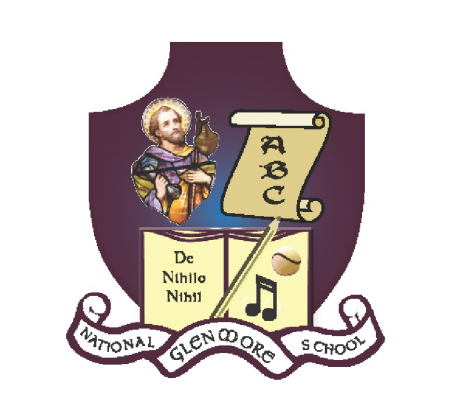 S.N. SEAMUS NAOFAGLENMORE, CO. KILKENNY       glenmorens@gmail.com         051-880269           18158L                  www.glenmorenationalschool.comPUPIL ENROLMENT FORM(Please use a separate form for each pupil)Enrolment Year: ______________	   Pupil’s First Name: _________________             Surname:___________________ Date of Birth: ____________________               Gender: ____________________Nationality: ________________Address (at which applicant resides):______________________________________________________________________________________________________________________________________________Eircode: __________________                                  Parish of Residence:______________________Religion: ___________________________             Place of Baptism: _________________________Medical Conditions/ Allergies: Please give details ______________________________________________ ______________________________________________________________________________________Medication Required: ____________________________________________________________________Special Educational Needs: Please give details ___________________________________________Siblings already in the school: ________________________________________________________Parent(s)/Guardian(s) Details:Name: _________________________________ Parent [  ] Custodian [  ] Legal Guardian [  ]Address: ____________________________________________________________________________Home Tel: ___________________   Mobile: __________________    Email: __________________________Name: _________________________________ Parent [  ] Custodian [  ] Legal Guardian [  ]Address: ________________________________________________________________________________Home Tel: ___________________  Mobile: __________________    Email: __________________________Signature 1: _________________________________     Signature 2: ______________________________Date: _______________________                                            Date: ____________________									Yes        	                NoFrom time to time, the health board requests children’s names, addresses, and dates of birth for their records (for vaccinations, hearing & vision tests and the dentist.)  Do we have your consent to pass on these details from our records?Do you agree to your child participating in Stay Safe/RSE lessons?Do you give permission for your child’s photograph to be taken in school? Photos may be used in newspapers, onnotice boards or on the imminent school website? (Your child will not be named on the website.)Do you give permission for your child to travel to various sporting events/activities during the course of the school year,and for your child to avail of lifts with other parents/teachers?Do you give permission for your child to take part in educational trips / tours away from school?Do you give permission for your child to leave school to serveMass? (For children in 4th/5th/6th class)Our school has an “Acceptable Internet Usage Policy”. Do you give permission for your child to use the internet in school? Should your child need to be taken to hospital from schoolfor urgent treatment, do you give permission for a teacher to do so?                                           Signature of Parent (s) _________________________________________________________________Date   ____________________________PLEASE FILL IN FORM AND RETURN TO SCHOOL.